د. عمَّـــار ياسين منصور
تَخطيطُ الأَعصَابِ الكَهربائيُّ 
بينَ الحقيقيِّ والمَوهومِ Electromyography (Innovated Conception) 
يَحدثُ أنْ تُخطئَ النَّظريَّةُ. ثُمَّ تأتي غرائبُ الصِّدفِ فتُلقي عليها أثوابَ العفَّةِ والدَّلال. يأتي بعدَها الزَّمانُ بعظيمِ الأخبارِ وعديدِ الصُّورِ لكشفِ المستورِ، وما خفيَ مِنْ ضلالٍ وفُجور. فيستميتُ حامُو الرُّؤوسِ في الدِّفاع عنها وصونِ حصانتِها. ويبقى الزَّمانُ وحيداً حائراً. لا هوَ قادرٌ 
على التَّصفيقِ والتَّهليلِ مع جمهورِ التَّابعينَ، ولا هوَ قادرٌ على دفنِ ما ملكتْ يداهُ مِنْ علمٍ ويقين.يدرسُ تخطيطُ العضلاتِ الكهربائيُّ الـ EMG استجابةَ العضلاتِ لمُحرِّضٍ كهربائيٍّ. سواءٌ كانَ هذا المُحرِّضُ تيَّاراً كهربائيَّاً خارجيَّاً، أمْ تيَّاراً كهربائيَّاً داخليَّاً مصدرُه العصبُ المُغذِّي للعضلةِ، فالنَّتيجةُ واحدةٌ لا اختلافَ فيها. لذلكَ، سيبقى تخطيطُ العضلاتِ الكهربائيُّ بالخاصَّةِ خارجَ البحث. بالمقابل، ستكونُ سرعةُ النَّقلِ العصبيِّ الـ NCV هيَ الحدثُ، وفي صلبِ دراستي النَّقديَّةِ القادمةِ، ففيهِ يتصارعُ المَوهومُ معَ الحقيقيِّ.المَوهومُ والحقيقيُّيضعُ الباحثُ لُصاقةً ناقلةً للكهرباءِ الـ Electrode على سطحِ الجلد مباشرةً فوقَ العصبِ موضوعِ البحث. يُطلقُ عبرَها نبضةً كهربائيَّةً صُنعيَّةً. ومِنْ ثُمَّ، يستقبلُ النَّبضةَ الكهربائيَّةَ
الـ Electrical Impulse في نقطةٍ ما بعيدةٍ Distal عنِ الأولى على مسارِ العصبِ ذاتِه. يحصلُ الباحثُ بنتيجتِها على رسمٍ بيانيٍّ وقيمٍ، منها سرعةُ النَّقلِ العصبيِّ الـ NCV. افترضَ الباحثُ أنَّ التيَّارَ الكهربائيَّ الصُّنعيَّ سيأخذُ في انتشارِه مسارَ تيَّارِ النَّقلِ العصبيِّ العضويِّ. فكلاهُما يسري على سطح المحورِ العصبيِّ.. كما اعتقدَ هو. وبالتَّالي، ستكونُ النَّتيجةُ واحدةً في قياسِ سرعةِ النَّقلِ العصبيِّ ما دامَ الأمرُ كهرباءَ هنا وكهرباءَ هناك، وما دامَ مسارُ الانتشارِ واحداً في كلتا الحالتين.يستخدمُ الباحثُ هذا المفهومَ في مقاربةِ الأذيَّاتِ العصبيَّةِ وبنتائجَ صحيحةٍ أحياناً وملتبسةٍ
في أحايينَ كثيرةٍ. فأمَّا الصَّحيحةُ منها فكرَّستْ مفهومَه حولَ آليَّةِ النَّقلِ العصبيِّ التَّقليديَّةِ إلى أنْ أصبحتْ أصيلةً في وجدانِه كما في الوجدانِ الجمعيِّ لجمهورِ التَّابعين. وأمَّا الخاطئةُ منها فردَّها ظُلماً إلى خطأ العضويَّةِ في نجواها، أو إلى قصورِ التَّقنيَّاتِ في رصدِ هذهِ النَّجوى. وأمَّا تصوُّراتُه عنِ النَّقلِ العصبيِّ فهيَ الحقيقةُ الثَّابتةُ التي لا يمكنُ المساسُ بها بحالٍ مِنَ الأحوالِ.. هذا ما كان.ثورةُ المفاهيمِفي مقالٍ لي بعنوان النَّقلُ العصبيُّ، بينَ مَوروثٍ قاصرٍ وجديدٍ حاضر شرحتُ مطوَّلاً رؤيتي الجديدةَ لآليَّةِ النَّقلِ العصبيِّ في المحاورِ العصبيَّة. لا يتَّسعُ المقامُ هنا لبسطٍ واسعٍ للفكرةِ، لكنْ بإيجازٍ أقول. في النَّقلِ العصبيِّ الحقيقيِّ، تُحملُ تيَّاراتُ النَّقلِ الكهربائيَّةُ الـ Action Electrical Currents على موجةِ ضغطٍ عاملةٍ الـ Action Pressure Wave. وكلاهُما، التَّيَّاراتُ الكهربائيَّةُ وموجةُ الضَّغطِ، يسريانِ داخلَ المحورِ العصبيِّ في لمعتهِ لا على سطحِ غمدِهِ النُّخاعينيِّ الـ Myelin Sheath.إذاً، التَّيَّارُ الكهربائيُّ الصُّنعيُّ لنْ يُطابقَ التَّيَّاراتِ الكهربائيَّةَ العاملةَ حقيقةً في نقلِ الإشارةِ العصبيَّةِ الفعليَّةِ إلَّا في الجهةِ، وربَّما في التَّأثيرِ على العضوِ الهدفِ الـ Effector Organ.
أمَّا مسارُ الانتشارِ فمختلفٌ بينَ الاثنين. فبينما مسارُ الأوَّلِ جداريٌّ سطحيٌّ، يكونُ مسارُ الثَّاني عميقاً في لمعةِ المحور العصبيِّ. رُبَّ صُدفةٍ!قدْ يقولُ قائلٌ، في الأذيَّاتِ الغمديَّةِ للمحورِ العصبيِّ الـ Myelin Sheath Injuries يتباطأُ النَّقلُ العصبيُّ بصورةٍ ثابتة. ألا يطرحُ ذلكَ الشُّبهةَ بدورٍ ما لجدارِ المحور العصبيِّ في عمليَّةِ النَّقلِ العصبيِّ؟ هذا أوَّلاً.  وثانياً، في الأذيَّاتِ الغمديَّةِ أيضاً، تستطيعُ وسائلُ القياسِ التَّقليديَّةُ
الـ Electromyograph موضوعُ الاتِّهامِ أنْ ترصُدَ نقصاً مُعتبراً في سرعاتِ النَّقلِ.
والسُّؤالُ المُشكلةُ هنا، كيفَ يمكنُ لتقنيَّةٍ خاطئةٍ حسبما تدَّعي أنْ تأتيَ بنتائجَ صحيحةٍ موافقةٍ لواقعِ إصابةِ العضويَّة؟ أقولُ، نعمْ.. في مثالِكم يحدثُ ما ذكرتُم، لكنَّهُ مِنْ قبيلِ الصُّدفِ المحمودةِ لا أكثرَ. فقدْ وافقتْ نتائجُ الدِّراسةِ التَّقليديَّةِ للعصبِ واقعَ حالِ العضويَّةِ لاقترابِ المُتوهَّمِ مِنَ الحقيقيِّ في مكانٍ ما. فالاثنانِ، التَّيَّارُ الكهربائيُّ الخارجيُّ وتيَّارُ النَّقلِ العصبيِّ الحقيقيُّ، يجتمعانِ على أهميَّةِ غمدِ النُّخاعينِ
في عمليَّةِ النَّقلِ العصبيِّ في اللِّيفِ العصبيِّ الـ Neural Fiber. فغمدُ النُّخاعينِ هوَ الحاملُ الأوحدُ للتَّيَّارِ الكهربائيِّ الخارجيِّ لزومِ الدِّراسةِ الكهربائيَّةِ للعصب. فبغيابِ الأوَّلِ يتعثَّرُ انتشارُ التيَّارِ الكهربائيِّ حُكماً، ويتأخَّرُ عنْ بلوغ مسبارِ الرَّصدِ عندَ نقطةِ الوصول. أمَّا بالنِّسبةِ لتيَّاراتِ النَّقلِ العصبيِّ الحقيقيَّةِ فحكايتُها مع غمدِ النُّخاعينِ الـ Myelin Sheath جِدُّ مختلفةٍ وإنْ بدتْ غيرَ ذلك. لفهمِ هذهِ العلاقة لا بُدَّ مِنْ توطئةٍ وثيقةِ الصِّلة.(بينَ قوسينترتبطُ سرعةُ النَّقلِ العصبيِّ الحقيقيِّ أساساً بسرعةِ موجةِ الضَّغطِ العاملةِ فيه الـ Action Pressure Wave. سرعةُ هذهِ الأخيرةِ، وهيَ بالمناسبةِ موجةٌ طولانيَّةٌ الـ Longitudinal Wave، رهنٌ بقطرِ المحورِ العصبيِّ. فكلَّما ازدادَ هذا القطرُ اتِّساعاً، ازدادتْ معهُ موجاتُ الضَّغطِ العاملةُ داخلَه طولاً الـ Wavelength، وتالياً سرعةَ انتشارٍ الـ Wave Velocity. الحديثُ عنْ موجاتِ ضغطٍ عاملةٍ سريعةِ الانتشارِ يكافئُ الحديثَ عنْ موجاتِ عملٍ عاليةِ الطَّاقةِ بشقَّيها الحركيِّ والكامن. وفي المكافئاتِ أيضاً، تأتي القيمُ المرتفعةُ للضَّغطِ داخلَ المحورِ العصبيِّ في حالة الرَّاحةِ الـ Resting Pressure كما في حالةِ العمل الـ Action Pressure. لا يستطيعُ الغشاءُ الخلويُّ الـ Cell Membrane للِّيفِ العصبيِّ أنْ يتحمَّلَ مُنفرداً قيماً عاليةً
مِنْ ضغطِ الرَّاحةِ، فكيفَ إذاً هوَ الحالُ مع ضغوطِ العملِ الأعلى قيمةً بكثير. هنا، يأتي غمدُ النُّخاعينِ ليرفعَ مِنْ مقاومةِ الغشاءِ الخلويِّ، ويزيدَ مِنْ قدرتِه على تحمُّلِ موجاتِ ضغطِ عملٍ عاليةِ الطَّاقةِ والسِّرعة. وهذهِ الأخيرةُ هيَ الأساسُ في نقلٍ عصبيٍّ عالي الكفاءةِ والسَّرعةِ.إذاً، في أذيَّاتِ المحورِ العصبيِّ الغمديَّةِ، لنْ تتمكَّنَ العضويَّةُ مِنِ ابتناءِ ضغطِ راحةٍ عاليَ القيمةِ، ولا مِنْ خلقِ موجاتِ ضغطٍ عاملةٍ عاليةِ السِّرعةِ والطَّاقةِ. والنَّتيجةُ تناقصُ سرعةِ النَّقلِ العصبيِّ حكماً وَواقعاً).عودٌ على بدءٍيلتقي المفهومانِ، القديمُ المَوهومُ والجديدُ الحقيقيُّ خاصَّتي، على أهميَّةِ غمدِ النُّخاعينِ في الوصولِ إلى سرعاتٍ عاليةٍ مِنَ النَّقلِ العصبيِّ وإنْ اختلفا في آليَّاتِ العملِ. في كليهما، تتناقصُ سرعةُ انتشارِ التَّيَّارِ الكهربائيِّ بأذيَّةِ المحورِ العصبيِّ الغمديَّةِ.فذاكَ الذي ترصدُه وسائلُ الاستقصاءِ التَّقليديَّةُ الـ Electromyograph هوَ نقصُ سرعةِ انتشارِ التَّيَّارِ الكهربائيِّ المُطبَّقِ قسراً على العضويَّةِ. أمَّا النَّقصُ الحقيقيُّ في سرعةِ انتشارِ تيَّاراتِ النَّقلِ العصبيِّ العاملةِ فهوَ بعيدٌ تمامَ البُّعدِ عنْ متناولِ أجهزةِ الرَّصدِ سالفةِ الذِّكر. لكنْ، ولحسنِ الحظِّ، التَّبدُّلانِ الطَّارئانِ صادفَ أنْ كانا في ذاتِ الاتِّجاه. فهنا نقصٌ في سرعةِ انتشارِ التَّيَّارِ الكهربائيِّ الصُّنعيِّ، وهناك نقصٌ في سرعةِ انتشارِ التَّيَّاراتِ الكهربائيَّةِ العاملةِ حينَ النَّقلِ العصبيِّ الحقيقيِّ. فأشارَ الأوَّلُ إلى الثَّاني دونَ أنْ يكونَ هوَ بالضَّرورةِ. الحقيقةُ كلٌّ غيرُ مجزوءٍإنْ كانَ مفهومُكم صحيحاً، فماذا تقولونَ في حالاتٍ مرضيَّةٍ كثيرةٍ غابتْ فيها الوظيفةُ العصبيَّةُ تماماً بينما بقيتْ سرعةُ النَّقلِ العصبيِّ المقروءةُ على أجهزةِ الرَّصدِ خاصَّتِكم طبيعيَّةً، أو كادتْ؟ ففي الأذيَّاتِ المحوريَّةِ التَّنكُّسيَّةِ الـ Degenerative Axonal Lesions، تغيبُ الاستجابةُ الحركيَّةُ الطَّبيعيَّةُ في العضلةِ الهدفِ الـ Effector Muscle، بينما تستمرُّ أجهزةُ القياسِ التَّقليديَّةُ في تسجيلِ سرعاتِ نقلٍ طبيعيَّةٍ. لنضعْ هذهِ الظَّاهرةَ تحتَ عدسةِ كلا المنظورينِ في آليَّةِ النَّقلِ العصبيِّ؛ العامِّ المَوهومِ والخاصِّ الحقيقيِّ.في المَوهومِ، استمرَّ النَّقلُ العصبيُّ لسلامةِ غمدِ النُّخاعينِ النَّاقلِ للتَّيَّارِ الكهربائيِّ الخارجيِّ. بينما غابَ الفعلُ الوظيفيُّ للنَّقلِ العصبيِّ لغيابِ مادَّةِ المحورِ العصبيِّ. في الحقيقيِّ، الأمرُ خلافُ ذلك تماماً. ففي تنكُّسِ المحورِ العصبيِّ، تتناقصُ سرعةُ النَّقلِ العصبيِّ كما فعلُه الوظيفيُّ. يغيبُ الأوَّلُ بسببِ غيابِ مادَّةِ المحورِ العصبيِّ البنيويَّةِ؛ الحويصلاتُ
الـ Vesicles بالخاصَّة، مِنْ لمعةِ المحور العصبيِّ. وتغيبُ الوظيفةُ لغيابِ الحويصلاتِ ومحمولِها مِنْ وسيطِ النَّقلِ العصبيِّ مِنَ الانتفاخِ الانتهائيِّ ما قبل المشبكِ الـ Knob ومِنَ الشَّقِّ المشبكيِّ الـ Synaptic Cleft على التَّرتيب.فأمَّا مادَّةُ المحورِ العصبيِّ فهيَ مَطيَّةُ موجةِ الضَّغطِ العاملةِ ومنتوجِها مِنْ تيَّاراتِ النَّقلِ العاملة. إذْ لا يمكنُ لموجاتِ الضَّغطِ أنْ تمتطيَ الخلاءَ. وأمَّا الحويصلاتُ المجهريَّةُ الـ Vesicles ومحمولُها وسيطُ النَّقلِ العصبيِّ الـ Neurotransmitter فغايةُ النَّقلِ العصبيِّ ومرسالُهُ إلى العضوِ الهدفِ في الجهةِ الأخرى مِنَ الشَّقِّ المشبكيِّ. فلا وجودَ لفعلٍ وظيفيٍّ دونَ وجودِ وسيطٍ عصبيٍّ يملاُ الشَّقَّ المشبكيَّ. ولا أهميَّةَ للوسيطِ العصبيِّ دونَ وصولِ موجةِ الضَّغطِ العاملةِ إلى المشبكِ العصبيِّ. تدقيقُ ذلكَ كلِّهِ كما تفصيلُهِ، تجدونَهُ في مقالٍ بعنوان النَّقلُ العصبيُّ، بينَ قديمٍ قاصرٍ وجديدٍ حاضر، وفي مقالٍ بعنوان النَّقلُ في المشبكِ العصبيِّ، وفي مقالٍ بعنوان التَّنكُّسُ الفاليري، رؤيةٌ جديدةٌ.إذاً، تتناقصُ سرعةُ النَّقلِ العصبيِّ في الأذيَّاتِ التَّنكُّسيَّةِ للمحور العصبيِّ بسببِ خلخلةِ الوسطِ داخلَ اللِّيفِ العصبيِّ. وقد عُلمَ ما لذلك مِنْ تأثيرٍ سالبٍ على سرعةِ انتشارِ موجاتِ الضَّغطِ العاملةِ. وغابتِ الوظيفةُ لغيابِ وسيطِ النَّقلِ العصبيِّ مِنَ الشَّقِّ المشبكيِّ. وهذا ما لمْ تستطعْهُ أجهزةُ الرَّصدِ التَّقليديَّةُ كشفاً وتسجيلاً بسببِ بطلانِ المفهومِ الذي أُقيمتْ عليه أساساً.جملةٌ معترضةٌلفهمِ الفعلِ الوظيفيِّ لعمليَّةِ النَّقلِ العصبيِّ لا بدَّ مِنَ التَّذكيرِ بوظيفةِ النَّاقلِ العصبيِّ الـ Neurotransmitter والحويصلاتِ المجهريَّةِ الـ Vesicles الحاملةِ له. يُصنَّعُ الوسيطُ العصبيُّ في جسمِ العصبونِ الـ Soma، ويُخزَّنُ داخلَ الحويصلاتِ المجهريَّةِ. ثمَّ تُنقلُ جميعاً عبرَ المحورِ العصبيِّ إلى المشبكِ الانتهائيِّ حيثُ يكونُ دورُها أساسيَّاً في نقلِ الإشارةِ العصبيَّةِ إلى العضوِ الهدفِ. لنْ أدخلَ ههنا في التَّفاصيلِ ودقائقِ الأمورِ لغيابِ الاتِّفاقِ بينَ العامِّ والشَّخصيِّ في هذا الخصوصِ أيضاً. بعدَ وصولهِ إلى المشبكِ الانتهائيِّ الـ Synapse، تحتاجُ عمليَّةُ النَّقلِ العصبيِّ إلى الوسيطِ العصبيِّ لنقلِ الإشارةِ إلى العضوِ الهدف. العضوُ الهدفُ الـ Effector Organ قدْ يكونُ عصبوناً آخرَ، وقد يكونُ عضلةً.. الخ. متى غابَ هذا الوسيطُ انقطعَ الاتِّصالُ بينَ عناصرِ الدَّارةِ الوظيفيَّةِ، وتوقَّفتْ عمليَّةُ النًّقلِ العصبيِّ عندَ حدودِ الشَّقِّ المشبكيِّ الـ Synaptic Cleft. فلا فعلٌ وظيفيٌّ بدونِ وسيطٍ عصبيٍّ يملأُ الشَّقَّ المشبكيَّ.الحظُّ العاثرُهنا خالفتْ نتائجُ الدِّراسةِ التَّقليديَّةِ للعصبِ واقعَ حالِ العضويَّةِ. أخطأ جهازُكم في رصدِ حقيقةِ المُتغيِّراتِ لأنَّ المُتوهَّمَ لا يطابقُ الحقيقةَ وإنْ تشبَّهَ بها. المُتغيِّراتُ المَرضيَّةُ الواقعةُ حقيقةً في تنكُّسِ المحورِ العصبيِّ في وادٍ، والمرصودُ منها في جهازِكم في وادٍ آخرَ. لمْ يفعلِ الحظُّ فعلَهُ هذهِ المرَّةَ فظهرتْ جليَّاً عيوبُ مفهومِكم عنْ آليَّةِ النَّقلِ العصبيِّ.وتطولُ القائمةُهذا غيضٌ مِنْ فيضٍ، وقليلٌ مِنْ كثير. فقائمةُ الشَّواهدِ على قصورِ الدِّراسةِ الكهربائيَّةِ للأعصابِ تطولُ وتطولُ. سأذكرُ منها على سبيلِ التَّندُّرِ لا أكثرَ مسألةً شغلتْ بالي طويلاً، تاركاً مهمَّةَ تطويرِ الفكرةِ ومعالجتِها للبحثِ القادم.فقدْ يحدثُ أنْ يأتيكَ مريضٌ بشكوى عصبيَّةٍ صريحةٍ. السَّريريَّاتُ تعلنُ صراحةً أذيَّةً انضغاطيَّةً للعصب. الألمُ، وشواشُ الحسِّ في باحةِ العصبِ المعنيِّ، وإيجابيَّةُ علامةِ قرعِ العصبِ Tinel's Sign، جميعاً شواهدُ لمعاناةِ العصب. ثُمَّ يأتيكَ تقريرُ دراسةِ الأعصابِ كهربائيَّاً بغيابٍ تامٍّ لكلِّ أذيَّةٍ عصبيَّةٍ..  كيفَ ولماذا؟زبدةُ القولِاشتركَ الاثنانِ المُتوهَّمُ والحقيقيُّ في أهميَّةِ غمدِ النُّخاعينِ لسرعةِ النَّقلِ العصبيِّ، فوافقَ أنِ التقيا في قراءةِ المُتغيِّراتِ المَرضيَّةِ حيناً. واختلفا فيما عدا ذلك، فافترقا بعدهُ في أحايينَ كثيرةٍ.أذيَّةُ غمدِ النُّخاعينِ تؤثِّرُ سلباً على سرعةِ النَّقلِ العصبيِّ في كلا المَنظورينِ؛ المَوهومِ والحقيقيِّ.
كيفما أردتُم أو أردتُ آليةَ النَّقلِ العصبيِّ، يتباطأ النَّقلُ العصبيُّ في الأذيَّاتِ الغمديَّةِ للمحورِ العصبيِّ. لحسنِ الحظِّ، تنجحُ أجهزةُ الرَّصدِ التَّقليديَّةُ في إظهارِ تناقصِ سرعاتِ النَّقلِ العصبيِّ. لكنْ خارجَ هذا السِّياقِ، يبدأُ الاختلافُ بالظُّهورِ جليَّاً. كما وتفشلُ الصُّدفةُ في تدبيرِ ما أفسدَهُ المفهومُ العاثرُ. كيفَ لا؟ والأساسُ مَوهومٌ خاطئٌ، وما بُنيَ على خطأ فهو باطلٌ، باطلٌ، باطلٌ، حتَّى انقطاعِ النَّفَسِ......................................................................................................في سياقاتٍ أخرى، أنصحُ بقراءةِ المقالاتِ التَّالية:20/6/2018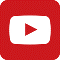 تصنيعُ إبهام اليد باستخدام الإصبع الثَّانيةِ للقدم 
Thumb Reconstruction Using Microvascular Second Toe to Thumb Transferأذيَّاتُ العصبونِ المُحرِّكِ العلويِّ، الفيزيولوجيا المرضيَّةُ للأعراضِ والعلاماتِ السَّريريَّةِ
Upper Motor Neuron Injuries, Pathophysiology of Symptomatologyفي الأذيَّاتِ الرَّضِّيَّةِ للنُّخاعِ الشَّوكيِّ، خبايا الكيسِ السُّحائيِّ.. كثيرُها طيِّعٌ وقليلُها عصيٌّ على الإصلاحِ الجراحيِّ Surgical Treatments of Traumatic Injuries of the Spineمقاربةُ العصبِ الوركيِّ جراحيَّاً في النَّاحيةِ الإليويَّة..  المدخلُ عبرَ أليافِ العضلةِ الإليويَّةِ العظمى مقابلَ المدخلِ التَّقليديِّ Trans- Gluteal Approach of Sciatic Nerve vs. The Traditional Approachesالنقل العصبيّ، بين مفهوم قاصر وجديد حاضر
The Neural Conduction.. Personal View vs. International Viewفي النقل العصبي، موجاتُ الضَّغطِ العاملة Action Pressure Wavesفي النقل العصبي، كموناتُ العمل Action Potentialsوظيفةُ كموناتِ العمل والتيَّاراتِ الكهربائيَّةِ العاملةفي النقل العصبي، التيَّاراتُ الكهربائية العاملة Action Electrical Currents الأطوارُ الثَّلاثةُ للنقل العصبيِّالمستقبلات الحسيّة، عبقريّة الخلق وجمال المخلوقالنقل في المشابك العصبيّة The Neural Conduction in the Synapsesعقدة رانفييه، ضابطة الإيقاع The Node of Ranvier, The Equalizerوظائفُ عقدةِ رانفيه The Functions of Node of Ranvierوظائفُ عقدةِ رانفيه، الوظيفةُ الأولى في ضبطِ معايير الموجةِ العاملةِوظائفُ عقدةِ رانفيه، الوظيفةُ الثَّانية في ضبطِ مسار الموجةِ العاملةِوظائفُ عقدةِ رانفيه، الوظيفةُ الثَّالثةُ في توليدِ كموناتِ العملفي فقه الأعصاب، الألم أولاً The Pain is Firstفي فقه الأعصاب، الشكل.. الضرورة The Philosophy of Formتخطيط الأعصاب الكهربائي، بين الحقيقي والموهومالصدمة النخاعيّة (مفهوم جديد) The Spinal Shock (Innovated Conception)أذيّات النخاع الشوكيّ، الأعراض والعلامات السريريّة، بحثٌ في آليات الحدوث The Spinal Injury, The Symptomatologyالرّمع Clonusاشتدادُ المنعكس الشوكي Hyperactive Hyperreflexiaاتِّساعُ باحةِ المنعكس الشوكي الاشتدادي Extended Reflex Sectorالاستجابة ثنائية الجانب للمنعكس الشوكي الاشتدادي Bilateral Responsesالاستجابةُ الحركيَّةُ العديدة للمنعكس الشوكي Multiple Motor Responsesالتنكّس الفاليري، يهاجم المحاور العصبيّة الحركيّة للعصب المحيطي.. ويعفّ عن محاوره الحسّيّة
Wallerian Degeneration, Attacks the Motor Axons of Injured Nerve and Conserves its Sensory Axonsالتَّنكُّسُ الفاليري، رؤيةٌ جديدةٌ Wallerian Degeneration (Innovated View)التَّجدُّدُ العصبيُّ، رؤيةٌ جديدةٌ Neural Regeneration (Innovated View)المنعكساتُ الشوكيَّةُ، المفاهيمُ القديمة Spinal Reflexes, Ancient Conceptionsالمنعكساتُ الشَّوكيَّةُ، تحديثُ المفاهيم Spinal Reflexes, Innovated Conceptionخُلقتِ المرأةُ من ضلع الرّجل، رائعةُ الإيحاء الفلسفيّ والمجازِ العلميّالمرأةُ تقرِّرُ جنسَ وليدها، والرّجل يدّعي!الرُّوحُ والنَّفسُ.. عَطيَّةُ خالقٍ وصَنيعةُ مخلوقٍخلقُ السَّماواتِ والأرضِ أكبرُ من خلقِ النَّاس.. في المرامي والدَلالاتتُفَّاحة آدم وضِلعُ آدمَ، وجهان لصورةِ الإنسان. حــــــــــوَّاءُ.. هذهسفينةُ نوح، طوق نجاة لا معراجَ خلاصالمصباح الكهربائي، بين التَّجريدِ والتَّنفيذ رحلة ألفِ عامهكذا تكلّم ابراهيمُ الخليل فقهُ الحضاراتِ، بين قوَّةِ الفكرِ وفكرِ القوَّةِالعِدَّةُ وعِلَّةُ الاختلاف بين مُطلَّقةٍ وأرملةٍ ذواتَي عفافتعدُّدُ الزَّوجاتِ وملكُ اليمين.. المنسوخُ الآجلُالثَّقبُ الأسودُ، وفرضيَّةُ النَّجمِ السَّاقطِجُسيمُ بار، مفتاحُ أحجيَّةِ الخلقِ صبيٌّ أم بنتٌ، الأمُّ تُقرِّرُ!القدمُ الهابطة، حالةٌ سريريَّةٌخلقُ حوَّاءَ من ضلعِ آدمَ، حقيقةٌ أم أسطورةٌ؟شللُ الضَّفيرةِ العضديَّةِ الولاديُّ Obstetrical Brachial Plexus Palsyالأذيَّاتُ الرَّضَّيَّةُ للأعصابِ المحيطيَّةِ (1) التَّشريحُ الوصفيُّ والوظيفيُّالأذيَّاتُ الرَّضَّيَّةُ للأعصابِ المحيطيَّةِ (2) تقييمُ الأذيَّةِ العصبيَّةِالأذيَّاتُ الرَّضَّيَّةُ للأعصابِ المحيطيَّةِ (3) التَّدبيرُ والإصلاحُ الجراحيُّالأذيَّاتُ الرَّضَّيَّةُ للأعصابِ المحيطيَّةِ (4) تصنيفُ الأذيَّةِ العصبيَّةِقوسُ العضلةِ الكابَّةِ المُدوَّرةِ Pronator Teres Muscle Arcadeشبيهُ رباطِ Struthers... Struthers- like Ligamentعمليَّاتُ النَّقلِ الوتريِّ في تدبير شللِ العصبِ الكعبريِّ Tendon Transfers for Radial Palsyمن يُقرِّرُ جنسَ الوليد (مُختصرٌ)ثالوثُ الذَّكاءِ.. زادُ مسافرٍ! الذَّكاءُ الفطريُّ، الإنسانيُّ، والاصطناعيُّ.. بحثٌ في الصِّفاتِ والمآلاتِالمعادلاتُ الصِّفريَّةُ.. الحداثةُ، مالها وما عليهامتلازمة العصب بين العظام الخلفي Posterior Interosseous Nerve Syndrome المُنعكسِ الشَّوكيُّ، فيزيولوجيا جديدةٌ Spinal Reflex, Innovated Physiology المُنعكسِ الشَّوكيُّ الاشتداديُّ، في الفيزيولوجيا المرضيَّة Hyperreflex, Innovated Pathophysiology المُنعكسِ الشَّوكيُّ الاشتداديُّ (1)، الفيزيولوجيا المرضيَّة لقوَّةِ المنعكس Hyperreflexia, Pathophysiology of Hyperactive Hyperreflex المُنعكسِ الشَّوكيُّ الاشتداديُّ (2)، الفيزيولوجيا المرضيَّة للاستجابةِ ثنائيَّةِ الجانبِ للمنعكس Hyperreflexia, Pathophysiology of Bilateral- Response Hyperreflexالمُنعكسُ الشَّوكيُّ الاشتداديُّ (3)، الفيزيولوجيا المرضيَّةُ لاتِّساعِ ساحةِ العمل Extended Hyperreflex, Pathophysiologyالمُنعكسُ الشَّوكيُّ الاشتداديُّ (4)، الفيزيولوجيا المرضيَّةُ للمنعكسِ عديدِ الإستجابةِ الحركيَّةِ Hyperreflexia, Pathophysiology of Multi-Response hyperreflexالرَّمع (1)، الفرضيَّةُ الأولى في الفيزيولوجيا المرضيَّةِالرَّمع (2)، الفرضيَّةُ الثَّانية في الفيزيولوجيا المرضيَّةِخلقُ آدمَ وخلقُ حوَّاءَ، ومن ضلعِه كانت حوَّاءُ Adam & Eve, Adam's Ribجسيمُ بار، الشَّاهدُ والبصيرةُ Barr Body, The Witnessجدليَّةُ المعنى واللَّامعنىالتَّدبيرُ الجراحيُّ لليدِ المخلبيَّة Surgical Treatment of Claw Hand (Brand Operation)الانقسامُ الخلويُّ المُتساوي الـ Mitosisالمادَّةُ الصِّبغيَّة، الصِّبغيُّ، الجسمُ الصِّبغيُّ الـ Chromatin, Chromatid, Chromosomeالمُتمِّماتُ الغذائيَّةُ الـ Nutritional Supplements، هل هي حقَّاً مفيدةٌ لأجسامنا؟الانقسام الخلويُّ المُنصِّف الـ Meiosisفيتامين د Vitamin D، ضمانةُ الشَّبابِ الدَّائمفيتامين ب6 Vitamin B6، قليلُهُ مفيدٌ.. وكثيرُهُ ضارٌّ جدَّاًوَالمهنةُ.. شهيدٌ، من قصصِ البطولةِ والفداءالثَّقبُ الأسودُ والنَّجمُ الَّذي هوىخلقُ السَّماواتِ والأرضِ، فرضيَّةُ الكونِ السَّديميِّ المُتَّصلِالجواري الكُنَّسُ الـ Circulating Sweepersعندما ينفصِمُ المجتمعُ.. لمن تتجمَّلين هيفاءُ؟التَّصنيعُ الذَّاتي لمفصلِ المرفقِ Elbow Auto- Arthroplastyالطُّوفانُ الأخيرُ، طوفانُ بلا سفينةِكَشْفُ المَستُورِ.. مَعَ الاسمِ تَكونُ البِدَايةُ، فتَكونُ الهَويَّةُ خَاتِمةَ الحِكايةِمُجتمعُ الإنسان! اجتماعُ فطرة، أمِ اجتماعُ ضرورة، أم اِجتماعُ مصلحةٍ؟عظمُ الصَّخرةِ الهوائيُّ Pneumatic Petrousخلعٌ ولاديٌّ ثُنائيُّ الجانبِ للعصبِ الزَّنديِّ Congenital Bilateral Ulnar Nerve Dislocationحقيقتان لا تقبلُ بهُنَّ حوَّاءُإنتاجُ البُويضاتِ غيرِ المُلقَّحات الـ Oocytogenesisإنتاجُ النِّطافِ الـ Spermatogenesisأمُّ البنات، حقيقةٌ هيَ أمْ هيَ محضُ تُرَّهات؟!أمُّ البنين! حقيقةٌ لطالما ظَننتُها من هفواتِ الأوَّلينغّلّبةُ البنات، حوَّاءُ هذهِ تلِدُ كثيرَ بناتٍ وقليلَ بنينغَلَبَةُ البنين، حوَّاءُ هذهِ تلِدُ كثيرَ بنينَ وقليلَ بناتولا أنفي عنها العدلَ أحياناً! حوَّاءُ هذه يكافئُ عديدُ بنيها عديدَ بُنيَّاتِهاالمغنيزيوم بانٍ للعظامِ! يدعمُ وظيفةَ الكالسيوم، ولا يطيقُ مشاركتَهلآدمَ فعلُ التَّمكين، ولحوَّاءَ حفظُ التَّكوين!هَذَيانُ المفاهيم (1): هَذَيانُ الاقتصادالمغنيزيوم (2)، معلوماتٌ لا غنى عنهامُعالجةُ تناذرِ العضلةِ الكمثريَّةِ بحقنِ الكورتيزون (مقاربةٌ شخصيَّةٌ)
Piriformis Muscle Injection (Personal Approach)مُعالجةُ تناذرِ العضلةِ الكمثريَّةِ بحقنِ الكورتيزون (مقاربةٌ شخصيَّةٌ)( عرضٌ موسَّعٌ)
Piriformis Muscle Injection (Personal Approach)فيروسُ كورونا المُستجدُّ.. من بعدِ السُّلوكِ، عينُهُ على الصِّفاتِهَذَيانُ المفاهيم (2): هَذَيانُ اللَّيلِ والنَّهاركادَتِ المَرأةُ أنْ تَلِدَ أخاهَا، قولٌ صَحيحٌ لكنْ بنكهَةٍ عَربيَّةمتلازمةُ التَّعبِ المزمن Fibromyalgiaطفلُ الأنبوبِ، ليسَ أفضلَ المُمكنِالحُروبُ العبثيَّةُ.. عَذابٌ دائمٌ أمْ اِمتحانٌ مُستدامٌ؟العَقلُ القيَّاسُ وَالعَقلُ المُجرِّدُ.. في القِياسِ قصُورٌ، وَفي التَّجريدِ وصُولٌالذِّئبُ المُنفردُ، حينَ يُصبحُ التَّوحُّدُ مَفازةً لا محضَ قَرارٍ!علاجُ الإصبع القافزة الـ Trigger Finger بحقنِ الكورتيزون موضعيَّاًوحشُ فرانكنشتاين الجديدُ.. القديمُ نكبَ الأرضَ وما يزالُ، وأمَّا الجديدُ فمنكوبُهُ أنتَ أساساً أيُّها الإنسان!اليدُ المخلبيَّةُ، الإصلاحُ الجراحيُّ (عمليَّةُ براند) Claw Hand (Brand Operation)سعاةُ بريدٍ حقيقيُّون.. لا هواةُ ترحالٍ وهجرةٍ فيروسُ كورُونَا المُستَجِدُّ (كوفيد -19): منْ بَعدِ السُّلوكِ، عَينُهُ عَلى الصِّفاتِعلامة هوفمان Hoffman Signالأُسْطورَةُ الحَقِيقَةُ الهَرِمَةُ.. شمشونُ الحكايةُ، وسيزيفُ الإنسانُالتَّنكُّسُ الفاليري التَّالي للأذيَّةِ العصبيَّةِ، وعمليَّةُ التَّجدُّدِ العصبيِّالتَّصلُّبُ اللُّويحيُّ المُتعدِّدُ: العلاقةُ السَّببيَّةُ، بين التَّيَّارِ الغلفانيِّ والتَّصلُّبِ اللُّويحيِّ المُتعدِّد؟الورمُ الوعائيُّ في الكبدِ: الاستئصالُ الجراحيُّ الإسعافيُّ لورمٍ وعائيٍّ كبديٍّ عرطلٍ بسببِ نزفٍ داخلَ كتلةِ الورممُتلازمةُ العضلةِ الكابَّةِ المدوَّرة Pronator Teres Muscle Syndromeأذيَّاتُ ذيلِ الفرسِ الرَّضِّيَّةُ، مقاربةٌ جراحيَّةٌ جديدةٌ
Traumatic Injuries of Cauda Equina, New Surgical Approach الشَّللُ الرُّباعيُّ.. موجباتُ وأهدافُ العلاجِ الجراحيِّ.. التَّطوُّراتُ التَّاليةُ للجراحة- مقارنةٌ سريريَّةٌ وشعاعيَّةٌتضاعفُ اليدِ والزِّندِ Ulnar Dimelia or Mirror Handمُتلازمةُ نفقِ الرِّسغِ تنهي التزامَها بقطعٍ تامٍّ للعصبِ المتوسِّطورمُ شوان في العصبِ الظَّنبوبيِّ الـ Tibial Nerve Schwannomaورمُ شوان أمامَ العجُز    Presacral Schwannomaميلانوما جلديَّةٌ خبيثةٌ Malignant Melanomaضمورُ إليةِ اليدِ بالجهتين، غيابٌ خلقيٌّ معزولٌ ثنائيُّ الجانب Congenital Thenar Hypoplasiaمُتلازمةُ الرَّأسِ الطَّويلِ للعضلةِ ذاتِ الرَّأسين الفخذيَّةِ The Syndrome of the Long Head of Biceps Femorisمرضيَّاتُ الوترِ البعيدِ للعضلةِ ثنائيَّةِ الرُّؤوسِ العضديَّةِ Pathologies of Distal Tendon of Biceps Brachii Muscleحثلٌ ودِّيٌّ انعكاسيٌّ Algodystrophy Syndrome تميَّزَ بظهورِ حلقةٍ جلديَّةٍ خانقةٍ عندَ الحدودِ القريبةِ للوذمةِ الجلديَّةِتصنيعُ الفكِّ السُّفليِّ باستخدامِ الشَّريحةِ الشَّظويَّةِ الحُرَّةMandible Reconstruction Using Free Fibula Flapانسدادُ الشَّريانِ الكعبريِّ الحادِّ غيرِ الرَّضِّيِّ (داءُ بيرغر)إصابةٌ سِلِّيَّةٌ معزولةٌ في العقدِ اللَّمفيَّةِ الإبطيَّةِ Isolated Axillary Tuberculous Lymphadenitisالشَّريحةُ الشَّظويَّةُ المُوعَّاةُ في تعويضِ الضَّياعاتِ العظميَّةِ المُختلطةِ بذاتِ العظمِ والنَّقيِّ 
Free Fibula Flap for Bone Lost Complicated with Recalcitrant Osteomyelitis الشَّريحةُ الحُرَّةُ جانبُ الكتفِ في تعويضِ ضَياعٍ جلديٍّ هامٍّ في السَّاعدِالأذيَّاتُ الرَّضيَّةُ للضَّفيرةِ العضديَّةِ Injuries of Brachial Plexus أذيَّةُ أوتارِ الكفَّةِ المُدوِّرةِ Rotator Cuff Injuryكيسةُ القناةِ الجامعةِ Choledochal Cystآفاتُ الثَّدي ما حولَ سنِّ اليأسِ.. نحوَ مُقاربةٍ أكثرَ حزماً Peri- Menopause Breast Problemsتقييمُ آفاتِ الثَّدي الشَّائعةِ Evaluation of Breast Problemsآفاتُ الثَّدي ما حولَ سنِّ اليأسِ.. نحوَ مُقاربةٍ أكثرَ حسماً Peri- Menopause Breast Problemsتدبيرُ آلامِ الكتفِ: الحقنُ تحتَ الأخرمِ Subacromial Injectionمجمعُ البحرينِ.. برزخٌ ما بينَ حَياتينما بعدَ الموتِ وما قبلَ المَساقِ.. فإمَّا مَسخٌ.. وإمَّا انعتاقٌ!تدبيرُ التهابِ اللُّفافةِ الأخمصيَّةِ المُزمنِ بحقنُ الكورتيزون Plantar Fasciitis, Cortisone Injectionحقن الكيسةِ المصليَّةِ الصَّدريَّةِ- لوحِ الكتفِ بالكورتيزون 
Scapulo-Thoracic Bursitis, Cortisone Injectionفيتامين ب 12.. مُختصرٌ مُفيدٌ Vitamin B12الورمُ العظميُّ العظمانيُّ (العظمومُ العظمانيُّ) Osteoid Osteoma(1) قصرُ أمشاطِ اليدِ: Brachymetacarpia قصرٌ ثنائيُّ الجانبِ ومتناظرٌ للأصابعِ الثلاثةِ الزِّنديَّةِ(2) قصرُ أمشاطِ اليدِ: Brachymetacarpia قصرٌ ثنائيُّ الجانبِ ومتناظرٌ للأصابعِ الثلاثةِ الزِّنديَّةِالكتفُ المُتجمِّدة، حقنُ الكورتيزون داخلَ مفصلِ الكتف Frozen Shoulder, Intraarticular Cortisone Injectionمرفق التنس، حقن الكورتيزون Tennis Elbow, Cortisone injectionألمُ المفصلِ العجزيِّ الحرقفيّ: حقنُ الكورتيزون Sacro-Iliac Joint Pain, Cortisone Injectionاستئصالُ الكيسةِ المعصميَّةِ، السَّهلُ المُمتَنِعِ Ganglion Cyst Removal (Ganglionectomy)قوسُ العضلةِ قابضة الأصابع السّطحيّة (FDS Arc) التَّشريحُ الجراحيُّ للعصبِ المُتوسِّطِ في السَّاعدِ Median Nerve Surgical Anatomyما قولُ العلمِ في اختلافِ العدَّةِ ما بينَ المُطلَّقةِ والأرملة؟عمليَّةُ النَّقلِ الوتريِّ لاستعادةِ حركةِ الكتفِ Tendon Transfer to Restore Shoulder Movementبفضلكِ آدمُ! استمرَّ هذا الإنسانُ.. تمكَّنَ.. تكيَّفَ.. وكانَ عروقاً متباينةًالمِبيضانِ في رِكنٍ مَكينٍ.. والخِصيتانِ في كِيسٍ مَهينٍ
بحثٌ في الأسبابِ.. بحثٌ في وظيفةِ الشَّكلِتدبيرُ آلامِ الرَّقبةِ (1) استعادةُ الانحناءِ الرَّقبيِّ الطَّبيعيِّ (القعسُ الرَّقبيُّ) Neck Pain Treatment
Restoring Cervical Lordosisنقلُ قِطعةٍ منَ العضلةِ الرَّشيقةِ لاستعادةِ الابتسامةِ بعدَ شلل الوجهِ Segmental Gracilis Muscle Transfer for Smileأذيَّةُ الأعصابِ المحيطيَّةِ: معلوماتٌ لا غنى عنها لكلِّ العاملينَ عليها peripheral nerves injurieتدرُّنُ الفقراتِ.. خراجُ بوت Spine TB.. Pott's Diseaseالأطوارُ الثَّلاثةُ للنَّقلِ العصبيِّ.. رؤيةٌ جديدةٌأرجوزةُ الأزَلِقالَ الإمامُ.. كمْ هوَ جميلٌ فيكمُ الصَّمتُ يا بشرُصِناعةُ اللَّاوَعِيأَزمةُ مُثقَّفٍ.. أَضاعَ الهويَّةَ تحتَ مَركومٍ من مَقروءٍ ومَسموعٍتُفَّاحةُ آدمَ وضِلعُ آدمَ.. وَجهان لصورةِ الإنسان